- projektowane postanowienia umowy -Umowa Nr ……../……………na dostawy paliw silnikowych do służbowej stacji paliw 
Komendy Wojewódzkiej Policji we WrocławiuZawarta we Wrocławiu w dniu ………………… r. pomiędzy 				     (wypełnia Zamawiający)Skarbem Państwa – Komendantem Wojewódzkim Policji  we Wrocławiu – reprezentowanym przez nadinsp. Dariusza Wesołowskiego, lub działającego 
z upoważnienia tegoż: Pierwszego Zastępcę Komendanta Wojewódzkiego Policji we Wrocławiu – mł. insp. Roberta Frąckowiaka, działający poprzez: Komendę Wojewódzką Policji we Wrocławiu, ul. Podwale 31-33, 50-040 Wrocław, 
NIP: 896-000-47-80, REGON: 930156216,zwanym w dalszej części „Zamawiającym”,afirmą ……………….…………………., wpisaną do Krajowego Rejestru Sądowego pod nr ……………….…………………., reprezentowaną przez:1.	Pana/ią ……………….………………….2.	Pana/ią ……………….………………….,zwanej dalej „Wykonawcą”.Na podstawie art. 132 Ustawy z dnia 11.09.2019 r. Prawo zamówień publicznych 
(t. j. Dz. U. z 2021 r. poz. 1129 z późn. zm.) oraz w oparciu o zatwierdzony w trybie przetargu nieograniczonego, protokół wyboru oferty – Nr ……………………………………. .Przedmiot umowy§ 1Przedmiotem umowy są sukcesywne dostawy paliw silnikowych do służbowej stacji paliw Komendy Wojewódzkiej Policji we Wrocławiu, spełniających wymagania Zamawiającego określone w § 4 ust. 1 i 2.Przedmiot umowy realizowany będzie sukcesywnie, stosownie do potrzeb Zamawiającego w ilości (w zależności od części w której Wykonawca złoży ofertę) - benzyny silnikowej bezołowiowej Pb95 do 136 m³ (część 1) oleju napędowego do 382 m³ (część 2).Wykonawca zobowiązuje się przenieść na Zamawiającego własność przedmiotu umowy i dostarczyć przedmiot umowy na własny koszt i ryzyko do magazynu Zamawiającego, wskazanego w § 5 ust. 1.Wykonawca oświadcza, że przedmiot umowy stanowi wyłączną własność Wykonawcy  i  nie jest obciążony prawami osób trzecich. Ilekroć w umowie mowa jest o paliwach bez bliższego oznaczenia, należy przez to rozumieć paliwa określone w § 4 ust. 1.Wartość przedmiotu umowy
§ 2Strony ustalają, iż łączna wartość umowy wynosi ………………………..zł brutto (słownie:……………………………………………………………… złotych …../100), w tym obowiązujący podatek VAT.Ceny jednostkowe zgodnie z ofertą przetargową wynoszą:benzyna bezołowiowa Pb95 – ……..zł/m³ brutto w temperaturze 15°C,olej napędowy ON		   –…….. zł/m³ brutto w temperaturze 15°C.Cena jednostkowa paliwa zawarta w fakturach wystawianych przez Wykonawcę na rzecz Zamawiającego określana będzie w polskich złotych w odniesieniu do jednego metra sześciennego (m³) dostarczonego paliwa, w temperaturze faktycznej zmierzonej w momencie odbioru dostawy.Wykonawca gwarantuje że cena netto za 1 m3 paliwa w temperaturze referencyjnej 15 oC wraz z marżami i kosztami transportu do miejsca wskazanego przez Zamawiającego, w dniu sprzedaży nie będzie wyższa niż wartość ceny hurtowej (netto) dla danego rodzaju paliwa publikowanej przez PKN ORLEN – głównego producenta paliw na rynku krajowym, podawanej dla autocystern w referencyjnej temp. 15°C (cena w PLN netto/m3) zamieszczonej na oficjalnej stronie internetowej PKN ORLEN S. A. na dzień dostawy pomniejszona o stały opust procentowy wynoszący:U= ….. % dla benzyny bezołowiowej Pb 95,U= ….. % dla oleju napędowego,.Ceny paliw określone w § 2 ust. 2 mogą ulec zmianie  wskutek niezależnych od Wykonawcy jej zmian na krajowym rynku paliw.Wzrost cen określonych w § 2 ust. 2 może nastąpić w wysokości nieprzekraczającej w analogicznym okresie, wyrażonego w polskich złotych, wzrostu cen określonych w cenniku hurtowym PKN ORLEN S.A., ogłaszanym na stronie internetowej www.orlen.pl obowiązującym w dniu dostawy.W przypadku spadku cen określonych w cenniku hurtowym PKN ORLEN S.A., ogłaszanym na stronie internetowej www.orlen.pl, Wykonawca w analogicznym okresie ma obowiązek obniżyć ceny jednostkowe stosowane w rozliczeniach 
z Zamawiającym, o wyrażoną w polskich złotych wartość nie niższą niż spadek cen w cenniku hurtowym PKN ORLEN S.A., o którym mowa jest powyżej.W przypadku zmiany ustalonych w umowie cen paliw wskutek okoliczności, 
o których mowa w § 2 ust. 6 i 7 potwierdzeniem zmian cen będzie przesłana Zamawiającemu wraz z fakturami VAT kalkulacja cen wraz z kopią oficjalnego cennika paliw PKN ORLEN S.A., publikowanego na oficjalnej stronie internetowej PKN ORLEN S.A., obowiązującego w dniu realizacji dostawy. Kalkulacja 
ta powinna zawierać również przeliczenie ceny jednostkowej m³ paliwa 
w temperaturze faktycznej zmierzonej w momencie odbioru dostawy przez Zamawiającego na cenę jednostkową m³ w temperaturze 15°C. W trakcie realizacji Umowy Zamawiający nie dopuszcza zmian rodzaju przedmiotu zamówienia, natomiast zastrzega sobie prawo do zmian ilościowych poszczególnych produktów, co będzie wynikało z faktycznych potrzeb zamawiającego, do wysokości wartości przedmiotu umowy.Termin wykonywania umowy
§ 3Umowa zostaje zawarta na okres 24 miesięcy od daty jej obowiązywania, tj. od dnia ……………………….………….r. do dnia ……………………….………….r.
                             (wypełnia Zamawiający)                                     (wypełnia Zamawiający)Umowa ulega wygaśnięciu z chwilą wyczerpania limitu finansowego przeznaczonego na realizację niniejszej umowy, tj. kwoty………………. zł brutto.Dopuszcza się możliwość realizacji zamówienia o wartości niższej, niż wymieniona w ust. 2, nie niższej niż 30 % wartości zamówienia o której mowa 
w ust. 1. Warunki techniczne
§ 4
Wykonawca dostarczy Zamawiającemu paliwa spełniające wymagania obowiązujących Polskich Norm przenoszących europejskie normy:benzyna bezołowiowa(zgodna z PN-EN 228:2017+A1-06 - „Paliwa do pojazdów samochodowych. Benzyna bezołowiowa. Wymagania i metody badań”),olej napędowy (zgodna z PN-EN 590:2017+A1-06 - „Paliwa do pojazdów samochodowych. Oleje napędowe. Wymagania i metody badań”).Dostarczone paliwa powinny spełniać wymagania jakościowe zgodnie 
z aktualnymi wymaganiami określonymi w Rozporządzeniu Ministra Gospodarki 
z dnia 9 października 2015 r. w sprawie wymagań jakościowych dla paliw ciekłych (Dz. U. z 2015 r., poz. 1680 z późn. zm.).Przedmiot umowy musi pochodzić z bieżącej produkcji. Data produkcji oferowanych produktów nie powinna być starsza niż 3 miesiące, licząc wstecz od dnia dostawy, bez komponentów pochodzących z regeneracji produktów przepracowanych i/lub dodatków mogących spowodować niedotrzymanie okresu gwarancyjnego, co powinno być odzwierciedlone w dokumentach dostawy. 
Rodzaj zamawianego oleju napędowego każdorazowo zostanie określony w zamówieniu przesłanym faksem przez Zamawiającego. Zamówienia na dostawy paliw Zamawiający będzie składał w dni robocze: od poniedziałku do piątku z wyłączeniem dni ustawowo wolnych od pracy.Zamawiający wymaga, aby odzwierciedleniem w dokumentach dostawy spełnienia warunków technicznych określonych w § 4 ust. 2 było oświadczenie Wykonawcy o spełnieniu ww. warunków. WYKONANIE umowy
§ 5Dostawy paliw realizowane będą sukcesywnie przez Wykonawcę do stacji paliw Wydziału Transportu Komendy Wojewódzkiej Policji we Wrocławiu przy 
ul. Gen. I. Połbina 1, od poniedziałku do piątku w godzinach od 07:30 do 13:00. Wykonawca zobowiązuje się dostarczać  paliwa w ciągu 3 dni roboczych (od poniedziałku do piątku), licząc od daty przesłania przez Zamawiającego faksem na numer…………………. lub mailem na adres:…………………….., zamówienia na daną partię paliwa.Wykonawca powiadomi Zamawiającego telefonicznie na wskazane numery
w § 12 ust. 2 lit. a i d, o dokładnej dacie dostarczenia zamówionej partii paliw.Parametry dostawy zamawianego produktu każdorazowo zostaną określone w zamówieniu przesłanym faksem lub e-mailem przez Zamawiającego w dniu roboczym – należy przez to rozumieć dni od poniedziałku do piątku z wyłączeniem sobót i dni wolnych od pracy w rozumieniu ustawy z dnia 18 stycznia 1951 r. o dniach wolnych od pracy (Dz. U. z 2020 r. poz. 1920 z późn. zm.).Warunkiem przyjęcia danej partii paliw przez Zamawiającego jest dostarczenie przez Wykonawcę następujących dokumentów dostawy: dokumenty przewozowe/WZ/dowód wydania,oryginał lub odpis (kserokopia) świadectwa jakości (orzeczenia laboratoryjnego) dostarczanych paliw.Świadectwo jakości (orzeczenie laboratoryjne) musi być wystawione przez specjalistyczne laboratorium producenta lub posiadające akredytację (np. PCA) 
w języku polskim i powinno zawierać, co najmniej następujące dane:nazwa produktu i symbol polskiej normy, której produkt odpowiada,nazwę producenta paliwa lub dane bazy paliw skąd paliwo zostało pobrane (numer i nazwa bazy paliw, nr zbiornika, z którego pobrano paliwo, adres bazy paliw – miejscowość, ulica),datę wystawienia świadectwa jakości,nazwa laboratorium wystawiające świadectwo jakości,wyniki oznaczeń poszczególnych parametrów fizyko-chemicznych w zakresie zgodnym z wymaganiami odpowiedniej normy,stwierdzenie, iż produkt spełnia wymagania odpowiedniej Polskiej Normy,Świadectwo jakości, o którym mowa w § 5 ust. 6, stanowić będzie podstawę odbioru jakościowego zamówionej partii paliwa i będzie załącznikiem do dokumentu dostawy.Nie dostarczenie świadectwa jakości spełniającego powyższe wymagania upoważnia Zamawiającego do odmowy przyjęcia dostawy ze skutkami obciążającymi Wykonawcę.Odbiór dostarczonego paliwa potwierdzany będzie przez przedstawiciela Zamawiającego na  dostarczonym dokumencie przewozowym/WZ/dowodzie wydania.§ 6
Wykonanie dostaw paliw następować będzie do magazynu stacji paliw Wydziału Transportu Komendy Wojewódzkiej Policji we Wrocławiu przy ul. Gen. I. Połbina
1, środkami transportu Wykonawcy i na jego koszt. Odpowiedzialność za powstałe w czasie transportu braki ponosi Wykonawca. Realizacja dostaw do Zamawiającego odbywać się musi transportem odpowiednio przygotowanym, zabezpieczonym przed ujemnym wpływem warunków atmosferycznych i innymi czynnikami wpływającymi na obniżenie jakości paliw.Wykonawca ponosi odpowiedzialność (ryzyko utraty, uszkodzenia itp.) za paliwo do czasu jego formalnego przyjęcia przez Zamawiającego, tj. podpisania przez niego dokumentów przewozowych (dokument „WZ” i listu przewozowego) 
i sporządzenia przez Zamawiającego „Protokołu odbioru-przyjęcia dostawy”, 
(3 egzemplarze – 2 egzemplarze dla Zamawiającego, 1 egzemplarz dla Wykonawcy), co należy traktować jako wykonanie dostawy. Wzór protokołu odbioru-przyjęcia dostawy stanowi załącznik nr 1 do niniejszej umowy.Wykonawcawe własnym zakresie zapewni rozładunek transportu w miejscu odbioru dostawy. Zamawiający, przed rozładunkiem dostawy partii paliw, dokona: sprawdzenia oplombowania cysterny samochodowej (stanu plomb założonych na zawory wlewowe i spustowe cysterny samochodowej),sprawdzenia zgodności asortymentowej dostarczonego paliwa z dokumentami dostawy i zamówieniem,sprawdzenia stanu technicznego cysterny samochodowej (sprawdzenie uszkodzeń lub śladów wycieków oraz czystości przewodów spustowych cysterny samochodowej),sprawdzenia czystości oraz bezwodności paliwa w cysternie samochodowej 
i po ewentualnym zlaniu „odstoju” pobierze próbkę produktu w celu wykonania ewentualnej analizy laboratoryjnej,sprawdzenia gęstości i temperatury dostarczonego paliwa.Przedstawiciel Wykonawcy ma prawo uczestniczyć w powyższych czynnościach.W przypadku rażących niedociągnięć Wykonawcy, wskazanych po przeprowadzeniu kontroli wstępnej określonej w § 6 ust. 4, w szczególności dotyczących zanieczyszczeń produktu zostanie on uznany za niezgodny z zamówieniem, co będzie skutkowało odmową jego przyjęcia przez Zamawiającego. W takim przypadku Wykonawca ma obowiązek na swój koszt, w terminie do 1 dnia roboczego, dostarczyć Zamawiającemu taką samą ilość paliwa, wolnego od wad i spełniającego wymogi określone w niniejszej umowie.Zamawiający przed rozpoczęciem rozładunku dostarczonego paliwa pobierze każdorazowo próbkę kontrolną produktu (zgodnie z PN-EN ISO3170:2006- „Ciekłe przetwory naftowe. Ręczne pobieranie próbek”). Próbka ta, po jej opisaniu i zabezpieczeniu, będzie przechowywana przez Zamawiającego przez okres 3 miesięcy od daty dostawy. Protokół pobrania próbek powinien być kontrasygnowany przez przedstawiciela Wykonawcy lub przewoźnika dostarczającego paliwo. Wzór protokołu pobrania próbki kontrolnej stanowi załącznik nr 2 do niniejszej umowy. Zamawiający nie przewiduje pobierania kontrpróby.Zamawiającemu przysługuje prawo, w sytuacjach, gdy uzna to za celowe, po pisemnym poinformowaniu Wykonawcy, do wykonania badań jakościowych 
(w pełnym lub ograniczonym zakresie) pobranych próbek w laboratorium wybranym przez Zamawiającego. Wykonawca uzna świadectwo jakości (orzeczenie laboratoryjne) wystawione przez laboratorium specjalistyczne producenta lub laboratorium wybrane przez Zamawiającego i ponosi konsekwencje reklamacji jakościowych wniesionych przez Zamawiającego.Koszty analizy laboratoryjnej ponosi Wykonawca, jeżeli Zamawiający otrzymał produkt jakości nieodpowiadającej parametrom określonym w § 4.Stan ilościowy dostarczonego paliwa ustali Zamawiający poprzez pomiar 
w zbiorniku magazynowym (w obecności przedstawiciela Wykonawcy lub przewoźnika) i obliczenie wagi przyjętego paliwa w wyniku pomiaru objętości produktu za pomocą automatycznego systemu monitorowania SiteSentinel oraz pomiaru gęstości produktu.W razie stwierdzenia wad dotyczących jakości lub niezgodności ilościowych ustalonych podczas pomiaru dostarczonego paliwa przekraczających 0,5% ilości nadanej przesyłki, Zamawiający prześle niezwłocznie faksem na numer:
………………… pisemną reklamację. Wykonawca zobowiązany jest rozpatrzyć reklamację w terminie 14 dni licząc od daty jej otrzymania i zawiadomić Zamawiającego, przesyłając faks na numer 
47 871 4315 o jej uznaniu bądź odrzuceniu. Brak odpowiedzi na zgłoszoną reklamację w ciągu 14 dni licząc od daty jej otrzymania przez Wykonawcę, uważane będzie przez Zamawiającego za uznanie reklamacji.W przypadku uznania reklamacji dotyczącej wad jakościowych dostarczonego paliwa, Wykonawca ma obowiązek na swój koszt, w terminie do 2 dni roboczych (od poniedziałku do piątku), dostarczyć Zamawiającemu taką samą ilość paliwa, wolnego od wad i spełniającego wymogi określone w niniejszej umowie.Korekta ilości dostarczonego paliwa nieprzekraczająca 0,5% nadanej przesyłki zostanie naniesiona na dokumencie przewozowym/WZ/dowodzie wydania
i potwierdzona przez przedstawiciela Wykonawcy lub przewoźnika oraz stanowić będzie podstawę rozliczenia dostawy.Z chwilą przyjęcia dostawy paliw przez Zamawiającego przyjmuje on odpowiedzialność za stan ilościowy dostawy. Warunki płatności
§ 7Wykonawca sporządzać będzie na koniec każdego miesiąca, tj. okresu rozliczeniowego, zbiorcze faktury VAT z wyszczególnieniem wszystkich dokonywanych dostaw i przedłoży je Zamawiającemu w terminie do 10 dnia miesiąca następującego po okresie rozliczeniowym.Podstawą do wystawienia faktury jest protokół odbioru-przyjęcia przedmiotu umowy określony w załączniku nr 1 do niniejszej umowy. Zamawiający opłaci należność przelewem na konto Wykonawcy wskazane na dostarczonej fakturze VAT w terminie do 30 dni od daty doręczenia prawidłowo wystawionej i nie budzącej zastrzeżeń (merytorycznych, formalnych bądź rachunkowych) faktury do Zamawiającego. Za termin zapłaty faktury przyjmuje się datę wykonania przelewu na konto Wykonawcy.Faktura VAT będzie zawierać, co najmniej następujące dane:nazwę Wykonawcy,przedmiot sprzedaży,ilość dostarczonego produktu w m³, w temperaturze faktycznej zmierzonej w momencie odbioru dostawy przez Zamawiającego,cenę jednostkową sprzedaży w odniesieniu do m³ paliwa w temperaturze faktycznej zmierzonej w momencie odbioru dostawy przez Zamawiającego,nr dowodu WZ, inne dane, które zostały określone w Rozporządzeniu Ministra Finansów z dnia 3 grudnia 2013 r. w sprawie wystawiania faktur  (Dz. U. 2013,  poz. 1485 ze późn. zm.)  i innych obowiązujących w dniu wystawienia faktury przepisach podatkowych.Zamawiający upoważnia Wykonawcę do wystawienia faktury VAT bez jego podpisu. Faktura VAT zostanie wystawiona zgodnie z ustawą z dnia 11 marca 2004 r. o podatku od towarów i usług VAT oraz przepisami wykonawczymi do tej ustawy. Kary umowne
§ 8Wykonawca zapłaci Zamawiającemu karę umowną w wysokości:0,5% wartości  brutto zamówienia częściowego na daną partię paliw za każdy dzień zwłoki, licząc od następnego dnia po terminie, w którym miało nastąpić wykonanie dostawy, 0,5% wartości brutto zamówienia częściowego na daną partię paliw, za każdy dzień zwłoki,  licząc od następnego dnia po terminie, w którym miało nastąpić usunięcie wad, 10% wartości brutto umowy, w razie odstąpienia od umowy przez którąkolwiek ze stron za które odpowiedzialność ponosi Wykonawca. Niezależnie od kar wymienionych w § 8 ust. 1 stronom przysługuje prawo 
dochodzenia odszkodowań na zasadach ogólnych.Wykonawca wyraża zgodę na potrącenie przez Zamawiającego kwoty kar umownych z należności za faktury wystawione przez Wykonawcę.Zapłata kary umownej, wymienionej w § 8 ust. 1 a i b, nie zwalnia Wykonawcy
z obowiązku dostawy przedmiotu umowy.W razie zaistnienia istotnej zmiany okoliczności powodującej, że wykonanie umowy nie leży w interesie publicznym, czego nie można było przewidzieć 
w chwili zawarcia umowy, Zamawiający może odstąpić od umowy w terminie 
30 dni od powzięcia wiadomości o tych okolicznościach.W przypadku, o którym mowa w § 8 ust. 5, Wykonawca może zażądać wyłącznie wynagrodzenia należnego z tytułu wykonania części umowy.Zamawiający upoważnia Naczelnika Wydziału Transportu Komendy Wojewódzkiej Policji we Wrocławiu oraz Zastępcę Naczelnika Wydziału Transportu Komendy Wojewódzkiej Policji we Wrocławiu do prowadzenia korespondencji w sprawie naliczonych kar umownych o których mowa wyżej.Łączna maksymalna wysokość kar umownych naliczonych Wykonawcy przez Zamawiającego nie może przekroczyć 10 % wartości brutto przedmiotu umowy określonej w  2 ust. 1.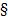 Zabezpieczenie należytego wykonania umowy
§ 9Wykonawca przed podpisaniem umowy lub w dniu jej podpisania wniesie zabezpieczenie należytego wykonania umowy w wysokości 5 % wartości całkowitej brutto umowy podanej w ofercie, co stanowi kwotę …………zł brutto(słownie: ………………………………………………..złotych……/100).Zabezpieczenie może być wnoszone według wyboru Wykonawcy w jednej lub kilku następujących formach:pieniądzu,poręczeniach bankowych lub poręczeniach spółdzielczej kasy oszczędnościowo-kredytowej, z tym że zobowiązanie kasy jest zawsze zobowiązaniem pieniężnym,gwarancjach bankowych,gwarancjach ubezpieczeniowych,poręczeniach udzielanych przez podmioty o których mowa w art. 6 b ust. 5 pkt 2 ustawy z dnia 9 listopada 2000 r., o utworzeniu Polskiej Agencji Rozwoju Przedsiębiorczości.Zabezpieczenie wnoszone w pieniądzu Wykonawca wpłaca na rachunek bankowy wskazany przez Zamawiającego w terminie określonym w § 9 ust. 1.W trakcie realizacji umowy Wykonawca może dokonać zmiany formy zabezpieczenia na jedną lub kilka form. Zmiana formy zabezpieczenia jest dokonywana z zachowaniem ciągłości zabezpieczenia i bez zmniejszania jego wartości.Zabezpieczenie służy pokryciu roszczeń Zamawiającego z tytułu niewykonania lub nienależytego wykonania umowy przez Wykonawcę, w tym należności kar umownych. Zamawiający dokona zwrotu wniesionego przez Wykonawcę zabezpieczenia 
w terminie 30 dni od dnia zrealizowania Umowy i uznania przez Zamawiającego za należycie wykonaną.ZMIANY TREŚCI UMOWY§ 10W przypadku zmian w prawie dotyczących:Stawki podatku od towarów i usług oraz podatku akcyzowego.Wysokości minimalnego wynagrodzenia za prace albo wysokości minimalnej stawki godzinowej ustalonych na podstawie ustawy z dnia 10 października 2002 r., o minimalnym wynagrodzeniu za pracę.Zasad podlegania ubezpieczeniom społecznym lub ubezpieczeniu zdrowotnemu lub wysokości stawki składki na ubezpieczenia społeczne  lub zdrowotne.Zmiany zasad gromadzenia i wysokości wpłat do pracowniczych planów kapitałowych, o których mowa w ustawie z dnia 4 października 2018 r. 
o pracowniczych planach kapitałowych (Dz. U. poz. 2215 oraz z 2019 r. poz. 1074 i 1572), - jeżeli zmiany te będą miały wpływ na koszty wykonania przez wykonawcę zamówienia publicznego, Wykonawca jak również Zamawiający  będzie mógł zwrócić się do Zamawiającego lub Wykonawcy w terminie 30 dni od wystąpienia ww. zmian, o dokonanie stosownej zmiany w treści umowy.Postanowienia końcowe
§ 11
Wykonawca nie może bez zgody Zamawiającego przenieść na osobę trzecią wierzytelności, wynikającej z zawarcia umowy.§ 12
Za wykonanie umowy ze strony Zamawiającego odpowiedzialny jest:Pan Rafał Dziadzio, tel.: 47 871 4331, faks:  47 871 2495, e -mail: rafal.dziadzio@wr.policja.gov.pl Za czynności związane z odbiorem dostawy paliw ze strony Zamawiającego odpowiedzialne są nw. osoby: Pan Rafał Dziadzio		tel.: 47 871 4331	 faks: 47 871 2495Pan Dariusz Bednarek	tel.: 47 871 4094	 faks: 47 871 4308Za prawidłową realizację przedmiotu umowy ze strony Wykonawcy odpowiedzialny/a będzie Pan/i……………........................................….e-mail:………………………………….tel.:,………………… ………………”.Zamawiający zastrzega sobie prawo do komisyjnego odbioru dostaw paliwa 
w dniu dostawy. § 13
Wykonawca odpowiada za wszelkie szkody poniesione przez Zamawiającego będące bezpośrednim następstwem niewykonania lub nienależytego wykonania niniejszej umowy, powstałe wyłącznie z winy Wykonawcy.W kwestiach nieuregulowanych niniejszą umową mają zastosowanie postanowienia Kodeksu Cywilnego, Prawa Zamówień Publicznych oraz innych przepisów dotyczących obrotu paliwami płynnymi.Spory wynikłe na tle wykonania niniejszej umowy podlegają rozpatrzeniu przez Sąd Cywilny właściwy dla Zamawiającego.§ 14
Integralną częścią umowy jest:Załącznik nr 1 – „Wzór protokołu odbioru-przyjęcia dostawy”.Załącznik nr 2 – „Wzór protokołu komisyjnego pobrania próbki kontrolnej paliwa”.Umowa została sporządzona w trzech jednobrzmiących egzemplarzach 
z przeznaczeniem dla Wykonawcy 1 egzemplarz i dla Zamawiającego
2 egzemplarze.WYKONAWCA:                                                                                 ZAMAWIAJĄCY: